Тема:  « Великая отечественная война! »Период: с 6.05.2020- 8.05.2020г.Задачи: Воспитание патриотических чувств у детей на основе формирования представлений о Великой Отечественной войне. Формировать представления детей о Великой Отечественной войне, используя различные виды деятельности; пробуждать интерес к прошлому нашей страны; показать мужество и героизм людей в ходе Великой Отечественной войны.-Если вы хотите поиграть в подвижные игры, вам сюда: https://daynotes.ru/podvignie_igri_dlya_detey_v_pomeshenii/-если вы хотите почитать интересные книжки, вам сюда: https://mishka-knizhka.ru/skazki-dlay-detey/-Если вы хотите порисовать, вам сюда: http://risuemdoma.com/videoСреда 06.05.20201. Формирование элементарных математических представлений (ФЭМП) Продолжать учить самостоятельно составлять и решать задачи на сложение и вычитание в пределах 10. Упражнять в умении ориентироваться на листе бумаги в клетку. Совершенствовать умение ориентироваться в окружающем пространстве относительно себя и другого лица. Развивать внимание, память, логическое мышление.2. Ознакомление с окружающим миром.Тема: Этот День Победы.
Цели и задачи занятия:
1.Расширять знания детей о Великой Отечественной войне, о подвиге советских воинов, активизировать словарь по теме.
2.Закрепить знания детей о военных профессиях.
3.Учить дружно и слаженно выполнять предложенное задание.
4.Закрепить навыки и умения работы с бумагой, развивать мелкую моторику.
5.Воспитывать любовь к родной Отчизне, чувство гордости за свою страну, уважение к людям, стоящим на ее защите.Беседа о Великой Отечественной войне.
Чтение художественной литературы: К.Симонов–«Сын артиллериста», К.Твардовский–«Василий Теркин», «Рассказ танкиста».Четверг 07.05.2020Развитие речиТема: Дидактическая игра «Хорошо-плохо»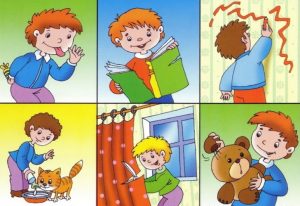 Составление рассказа по картинкамБеседа: Волк и заяц. Лиса и журавль. Том и Джерри…Как научить их жить дружно? (Ответы детей.) А какие герои пытаются всегда делать добро, никогда не ссориться? Кот Леопольд, Чебурашка и крокодил Гена.2.Рисованиетему «Вечный огонь»Цель: воспитывать патриотические чувства, любовь к родине и гордость за Отечество, уважение к ветеранам Великой Отечественной войны.Чтение стихотворения Е.Боковой «День Победы»Переборов все трудности и беды,И разгромив в боях жестокого врага,Мы обрели великий День Победы,И эта дата всем нам дорога.За годом год мы славим эту дату, Пусть пролетело очень много лет.Ура народу! Маршалу! Солдату!Салют живым и тем, кого уж нет!На площадях и улицах  столицы,Всех городов и сёл, и деревеньСияют счастьем радостные лица.Да будет свят Победы нашей день!
9 мая наш народ отмечает один из самых значимых  праздников. Что это за праздник?
(День Победы)Символом Победы является салют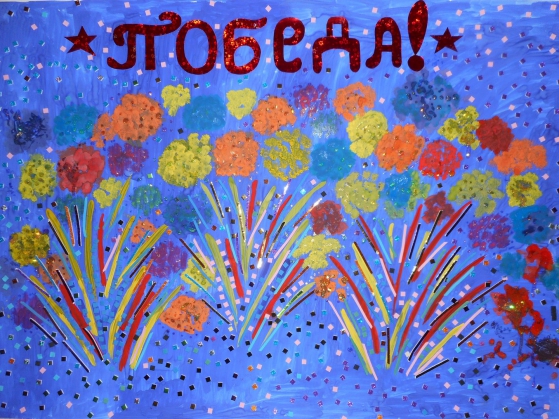 3. Физическая культура.Физкультура-   подвижная игра: " Кто дальше бросит". Цель: упражняться в бросании мяча на дальность. Ход игры:  Вы с ребёнком стоите на одной стороне площадки. В руках у вас мячи( или другие предметы). По вашему сигналу вы бросаете мячи вдаль. Затем каждый бежит к своему мячу, берёт мяч в руки и поднимате над головой. Отмечаете, кто бросил дальше. Удачного дня!Пятница 8 .05.20201.Ознакомление с окружающим миромТема: Этот День Победы.
Цели и задачи занятия:
1.Расширять знания детей о Великой Отечественной войне, о подвиге советских воинов, активизировать словарь по теме.
2.Закрепить знания детей о военных профессиях.
3.Учить дружно и слаженно выполнять предложенное задание.
4.Закрепить навыки и умения работы с бумагой, развивать мелкую моторику.
5.Воспитывать любовь к родной Отчизне, чувство гордости за свою страну, уважение к людям, стоящим на ее защите.
Прослушивание песен военных лет, рассматривание картинок с изображением военных профессий, заучивание пословиц и поговорок о защитниках Отечества, чтение стихотворения М. Исаковского «Куда б не шел...».